附件1问卷填报说明    一、问卷类型及填报方式1.中职：填写《职业院校信息化发展状况调研问卷（2021）》，每校填写一份 。调研网址：http://eipec.ccnu.edu.cn/dy/202103。2.特殊教育学校：填写《特殊学校教育信息化发展状况调查问卷（2021）》，每校填写 一 份 。调研网址 ：http://eipec.ccnu.edu.cn/dy/202107。被调研的特殊教育学校，每个学校抽取一个班级，班级所有任课教师填写《特殊学校教师信息技术应用能力调查问卷（2021）》问卷，每名老师填写一份。调研网址：http://eipec.ccnu.edu.cn/dy/202108。3.公办中小学校：填写《中小学校信息化发展状况调研问卷（2021）》，每校填写一份。调研网址：http://eipec.ccnu.edu.cn/dy/202101。被调研所有中小学，抽取一个班级，班级所有任课教师，填写《中小学校教师信息技术应用状况调研问卷 （2021）》 ， 每名老师填写一份。调研网址：http://eipec.ccnu.edu.cn/dy/202102。填报人员需进下面对应的钉钉群，有重点指标讲解视频，必须做到先解读再填报。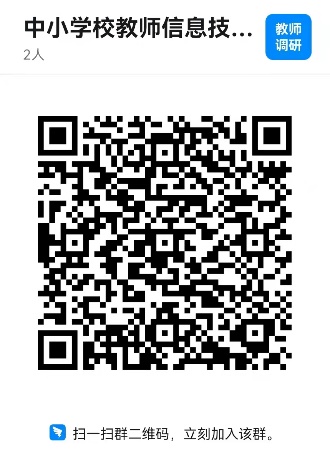 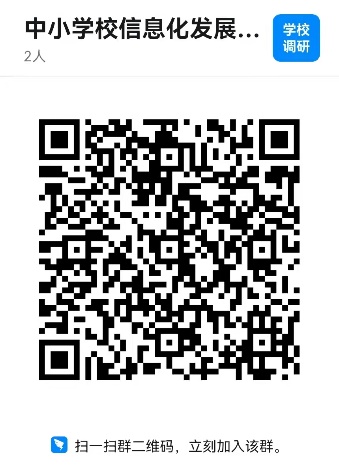 二、问卷反馈形式通过线上填报，完成填写后点击“提交”按钮，弹出“提交问卷成功！”界面表示提交成功。